BETREFT: TOCH LICHT! OP 27 NOVEMBER 2020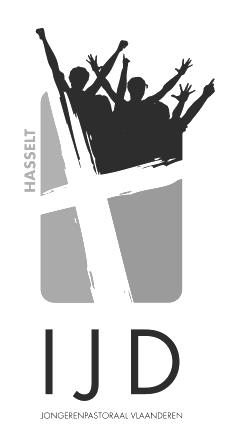 Beste buurtbewoner, Op vrijdagavond 27 november organiseert de vormselcatechese / jongerenwerking van onze parochie / pastorale eenheid / gemeente een lichttocht. We verzamelen op LOCATIE met ongeveer AANTAL deelnemers. De tocht loopt onder andere langs jullie straat.Op deze vrijdagavond voor de advent stappen, bidden en feesten we met de jongeren in voorbereiding op Kerstmis. De jongeren zullen met licht door de straten trekken en zo het vuur van hoop uitdragen. We willen hierbij een teken van licht stellen in deze donkere maanden en tonen dat we samen hoopvol uitkijken naar Kerstmis.We willen jullie bij deze lichtjestocht, graag uitnodigen om die avond zelf ook een licht uit te dragen, door een kaarsje brandend aan het raam te zetten. De jongeren zullen dit teken zeker appreciëren!Wij wensen u alvast een mooie adventstijd toe! 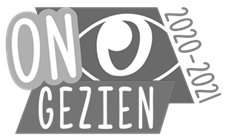 Warme groeten, NAAM GROEP
+ eventueel contactgegevens Ps. Als je mee wilt stappen, kom dan met een lantaarntje en een fluovestje naar ______ om ____u. BETREFT: TOCH LICHT! OP 27 NOVEMBER 2020Beste buurtbewoner, Op vrijdagavond 27 november organiseert de vormselcatechese / jongerenwerking van onze parochie / pastorale eenheid / gemeente een lichttocht. We verzamelen op LOCATIE met ongeveer AANTAL deelnemers. De tocht loopt onder andere langs jullie straat.Op deze vrijdagavond voor de advent stappen, bidden en feesten we met de jongeren in voorbereiding op Kerstmis. De jongeren zullen met licht door de straten trekken en zo het vuur van hoop uitdragen. We willen hierbij een teken van licht stellen in deze donkere maanden en tonen dat we samen hoopvol uitkijken naar Kerstmis.We willen jullie bij deze lichttocht, graag uitnodigen om die avond zelf ook een licht uit te dragen, door een kaarsje brandend aan het raam te zetten. De jongeren zullen dit teken zeker appreciëren!Wij wensen u alvast een mooie adventstijd toe! Warme groeten, NAAM GROEP
+ eventueel contactgegevens Ps. Als je mee wilt stappen, kom dan met een lantaarntje en een fluovestje naar ______ om ____u. 